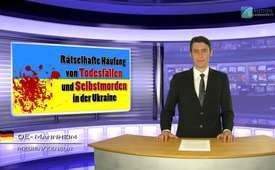 Загадочное увеличение числа самоубийств и смертей на Украине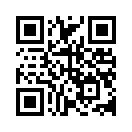 Убийство российского оппозиционера Бориса Немцова 27 февраля 2015 г. широко освещалось в западных СМИ. Возмущение прессы и призывы политиков к расследованию возбуждают видимость критического подхода западной прессы и усиленного стремления политиков к расследованию подобных преступлений. Но что это далеко не всегда так, подтверждает следующий пример: с января по март 2015 года странным образом погибли 7 оппозиционеров.Уважаемые зрители, убийство российского оппозиционера Бориса Немцова 27 февраля 2015 г. широко освещалось в западных СМИ. Возмущение прессы и призывы политиков к расследованию возбуждают видимость критического подхода западной прессы и усиленного стремления политиков к расследованию подобных преступлений. Но что это далеко не всегда так, подтверждает следующий пример: с января по март 2015 года странным образом погибли 7 оппозиционеров. Они принадлежали партии бывшего президента Виктора Януковича. Восьмой, ещё в августе 2014 года, якобы, покончил с жизнью выстрелом в голову. В апреле 2015 года были убиты 2 человека: один – прорусский журналист, а другой – бывший депутат парламента, выдвинутый от партии Януковича. Также кажется странным и несчастный случай, произошедший с сыном Януковича в конце марта. Все эти «самоубийства» и «несчастные случаи» практически замалчиваются прессой и политиками. Может ли такое быть, что отношение Запада к этим преступлениям зависит от того, насколько они полезны для проводимой им политики? В то время как убийство Немцова послужило на руку российской политике Запада – оно было приписано Путину,- освещение же серии убийств украинских оппозиционеров, скорее, повредило бы репутации украинского правительства. А это, совершенно очевидно, не в интересах западной политики.
Уважаемые дамы и господа, если и вы хотите, чтобы искажениям в СМИ пришел конец, то распространяйте эту и другие передачи канала kla.tv. До свидания.от olИсточники:www.rtdeutsch.com/15137/international/da-waren-es-nur-noch-erneut-mysterioeser-todesfall-im-umfeld-des-ukrainischen-expraesidenten-
janukowitsch/ 

http://derstandard.at/2000013353394/Raetselhafte-Todesserie-in-der-Ukraine?ref=article

www.welt.de/politik/ausland/article139700754/Mysterioese-Mordserie-versetzt-Kiew-in-Schockzustand.htmlМожет быть вас тоже интересует:---Kla.TV – Другие новости ... свободные – независимые – без цензуры ...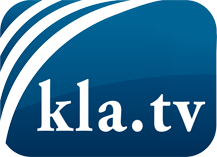 О чем СМИ не должны молчать ...Мало слышанное от народа, для народа...регулярные новости на www.kla.tv/ruОставайтесь с нами!Бесплатную рассылку новостей по электронной почте
Вы можете получить по ссылке www.kla.tv/abo-ruИнструкция по безопасности:Несогласные голоса, к сожалению, все снова подвергаются цензуре и подавлению. До тех пор, пока мы не будем сообщать в соответствии с интересами и идеологией системной прессы, мы всегда должны ожидать, что будут искать предлоги, чтобы заблокировать или навредить Kla.TV.Поэтому объединитесь сегодня в сеть независимо от интернета!
Нажмите здесь: www.kla.tv/vernetzung&lang=ruЛицензия:    Creative Commons License с указанием названия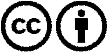 Распространение и переработка желательно с указанием названия! При этом материал не может быть представлен вне контекста. Учреждения, финансируемые за счет государственных средств, не могут пользоваться ими без консультации. Нарушения могут преследоваться по закону.